KATA PENGANTARAssalamuallaikum wr.wb…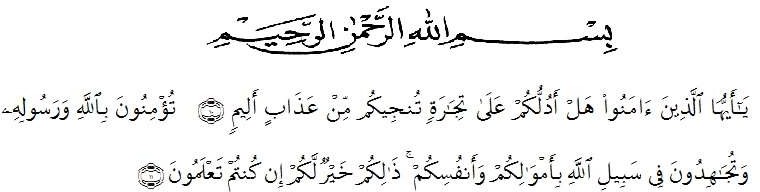 Artinya: Wahai orang – orang yang beriman, suka kah kamu aku tunjukkan suatu perniagaan yang dapat menyelamatkan mu dari azab yang pedih? (10) (yaitu) kamu beriman kepada Allah dan Rasul-Nya dan berjihad di jalan Allah dengan harta dan jiwamu. Itulah yang lebih baik bagimu, jika kamu mengetahui (11). (As-Shaff:10-11)Dengan mengucapkan Alhamdulillah segala puji dan syukur penulis panjatkan atas kehadirat Allah SWT karena berkat rahmat dan hidayahnya penyusunan skripsi yang berjudul “Pengaruh Harga dan Kesadaran Halal Terhadap Minat Beli Konsumen Pada produk MS GLOW (Studi Kasus Warga Desa bandar Labuhan Tanjung Morawa)” ini dapat diselesaikan guna memenuhi salah satu persyaratan dalam menyelesaikan pendidikan S1 Program Studi Manajemen Fakultas Ekonomi Universitas muslim Nusantara Al Washliyah Medan.Penulis menyadari bahwa dalam penyusunan skripsi ini tidak akan selesaitanpa adanya bantuan dari berbagai pihak, oleh karena itu pada kesempatan ini penulis ingin mengucapkan terima kasih kepada:iiBapak H. Hardi Mulyono, SE, M.AP. Rektor Universitas muslim Nusantara Al Washliyah Medan.Ibu Dr. Anggia Sari Lubis, SE., M.Si. Dekan Fakultas Ekonomi Univeristas Muslim Nusantara Al Washliyah Medan.Bapak Toni Hidayat, S.E., M.Si, Kepala Program Studi Manajemen Fakultas Ekonomi Universitas Muslim Nusantara Al Washliyah Medan.Bapak Muhammad Radiansyah, SEI, MEI, Dosen Pembimbing yang telah meluangkan waktu disela-sela kesibukan untuk memberikan bimbingan, arahan dan saran-saran yang sangat berguna kepada penulis.Segenap Bapak / Ibu Dosen pengajar pada Fakultas Ekonomi Universitas Muslim Nusantara Al Washliyah Medan yang telah memberikan bekal ilmu yang sangat berharga bagi pengembangan wawasan keilmuan penulis selama mengikuti studi dan penyusunan skripsi ini.Kepada Bapak Kepala Desa Bandar Labuhan Kec. Tanjung Morawa yang memberikan izin kepada penulis untuk melakukan penelitian.Teristimewa Kedua Orang Tua tercinta Bapak Iyan Sofyan Fau dan Ibu Linda Saprianti, adik saya Elsa yandira Fau dan keluarga besar yang senantiasa telah memberikan kasih sayang, perhatian dan dukungan moril maupun materi sejak sebelum kuliah, dalam perkuliahan hingga penyusunan skripsi ini.Kepada teman-teman seperjuangan Prodi Manajemen yang telah memberikan dukungan dan perhatian yang sangat besar hingga selesainya studi dan skripsi ini.iiiKepada Danang Puspito yang telah memberikan semangat kepada penulis.Penulis menyadari skripsi ini tidak luput dari berbagai kekurangan, oleh karena itu kritik dan saran sehingga skripsi ini dapat memberikan manfaat bagi bidang pendidikan dan penerapan dilapangan serta bisa dikembangkan lebih lanjut, Aamiin ya rabbal’alamin..Wassalamuallaikum wr.wb..Medan, Desember 2022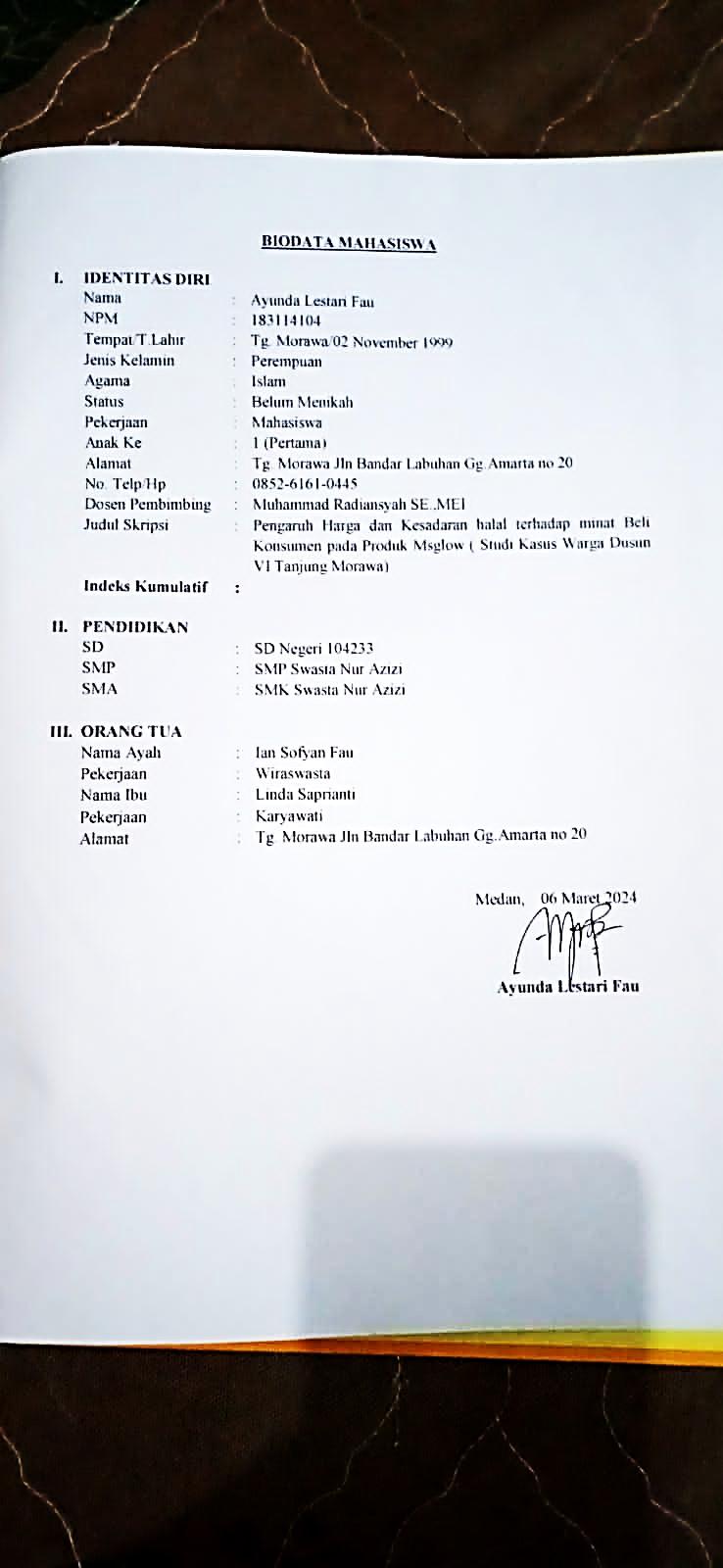 Ayunda Lestari Fau NPM.183114104